PERAN PEREMPUAN DALAM PEMBENTUKAN KARAKTER ANAK(STUDI KASUS SDIT BUAH HATI MULYOHARJO PEMALANG TAHUN PELAJARAN 2018/2019)SKRIPSISkripsi ini Ditulis untuk Memenuhi sebagian Persyaratan Untuk Memperoleh Gelar Sarjana Strata 1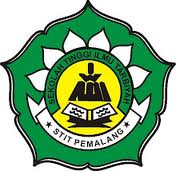 HARTINA ANARIZQINIM : 3140014PROGRAM STUDI PENDIDIKAN AGAMA ISLAM (PAI) SEKOLAH TINGGI ILMU TARBIYAH (STIT) PEMALANG2018PERAN PEREMPUAN DALAM PEMBENTUKAN KARAKTER ANAK (Studi Kasus SDIT Buah Hati Mulyoharjo Pemalang)HARTINA ANARIZQIABSTRAKPenelitian ini memiliki latar belakang bahwa Perempuan  memiliki peran penting dalam Islam. Tidak hanya sebagai orang yang melahirkan keturunan manusia, tapi juga sebagai tonggak dalam tatanan masyarakat sebagaimana pentingnya peran laki-laki. Orang tua khususnya perempuan sebagai ibu merupakan pendidik utama dan pertama bagi anak. Perempuan mengemban tugas untuk mendidik, mengajarkan agama, memperkenalkan kebaikan dan keburukan pada anak. Penelitian ini memiliki rumusan masalah yaitu (1) bagaimana proses pembentukan karakter anak di SDIT Buah Hati Pemalang dan (2) bagaimana peran perempuan sebagai ibu dalam membentuk karakter ana di SDIT Buah Hati Pemalang.Penelitian ini adalah penelitian kualitatif karena meneliti tentang riset yang bersifat deskriptif berupa kata-kata tertulis atau lisan dari orang-orang dan perilaku yang diamati. Teknik pengambilan data dalam penelitian ini menggunakan wawancara tidak terstruktur, observasi dan dokumentasi.Hasil penelitian menunjukan bahwa Proses pembentukan karakter di SDIT Buah Hati Pemalang yaitu dengan menanamkan nilai-nilai karakter Rabbani hingga sifat kebiasaan dan kepribadian dalam diri siswa serta Peran perempuan sebagai ibu dalam pembentukan karakter anak yaitu bahwa Ibu telah menjalankan perannya dengan baik dengan berbagai Banyak cara yang dilakukan oleh seorang ibu dalam upaya membentuk karakter sang anak.Kata Kunci: Peran Perempuan, Karakter AnakRINGKASANPendahuluanSecara alami anak belajar dari apa yang didengar, dilihat, dirasakan, dan dilakukan. Pada tahap awal, anak belajar dari lingkungan terdekatnya, teman bermain tetangga, dan alam sekitarnya. Oleh karena itu, mendidik dan mengajar anak merupakan salah satu kewajiban yang sangat penting dan berat yang diletakan di atas pundak kedua orang tua khususnya ibu. Ibu merupakan orang yang pertama kali memberikan pendidikan dasar tentang agama, sopan santun, budi pekerti, estetika, kasih sayang, rasa aman, mematuhi peraturan baik agama maupun negara dan dalam masyarakat sekitar, juga yang tidak kalah pentingnya, ibu senantiasa memberikan kebiasaan-kebiasaan yang baik dan benar. Maka kewajiban paling besar dari seorang Ibu atau Perempuan muslimah adalah mengetahui bagaimana tata cara mendidik anak. Kewajiban ini juga harus dilihat sebagai pengabdian untuk kepentingan bangsa dan kemanusiaan. Seorang anak akan membawa hasil didikan orang tuanya sampai ke kehidupan bermasyarakat ketika ia dewasa nanti, kemudian akan diwariskan ke generasi selanjutnya. Jika seorang ibu mewariskan kebaikan pada setiap anak di tiap generasi, maka terciptalah anak-anak dengan pribadi yang baik hingga generasi mendatang.Metode penelitianMetode pendekatan yang digunakan dalam penelitian ini adalah pendekatan kualitatif. Penelitian kualitatif adalah jenis penelitian yang menghasilkan penemuan-penemuan yang tidak dapat dicapai dengan menggunakan prosedur-prosedur statistik atau dengan cara pengukuran, karena sifatnya data. Adapun metode pengumpulan data yang digunakan adalah metode observasi, wawancara serta dokumentasi.Teknik pengujian keabsahan data menggunakan teknik kredibilitas, transferabilitas, dependabilitas, dan konfirmabilitas.Hasil penelitianSetelah mengemukakan temuan penelitian kemudian membahas temuan penelitian maka hasil penelitian ini adalah : (1) Proses pembentukan karakter di SDIT Buah Hati Pemalang yaitu dengan menanamkan nilai-nilai karakter Rabbani hingga sifat kebiasaan dan kepribadian dalam diri siswa. Seperti beriman dan beraqidah lurus, Rajin beribadah, Berakhlaq mulia, Bersungguh-sungguh dalam mengendalikan diri, Rapi dalam setiap urusan, Memiliki wawasan yang luas, Disiplin dan teratur dalam urusan waktu, Kemandirian, Memiliki fisik yang kuat dan sehat, Bermanfaat bagi orang lain. Semua itu diaplikasikan dalam bentuk program-program atau kegiatan sekolah seperti doa sebelum jam pelajaran, sholat dhuha berjamaah, sholat dhuhur berjamaah, pendampingan wudhu, infaq setiap hari jum‘at, serta penerapan pelajaran-pelajaran fiqih, qur‘an dan hadits. Selain itu adanya kegiatan ekstrakurikuler sebagai penunjang dalam proses pembentukan karakter yaitu pramuka, mentoring, karate, sains matematika, tilawah, sepak bola, renang, hadroh, english club dan arab club. (2) Peran perempuan sebagai ibu dalam pembentukan karakter anak. Ibu telah menjalankan perannya dengan baik dalam membentuk karakter anak. Banyak upaya yang dilakukan ibu untuk membentuk karakter anak seperti melalui cerita-cerita islami yang yang mampu memotivasi anak, melalui keteladanan, sopan santun, kedisiplinan, tanggung jawab, kemandirian, kejujuran, membentuk keluarga islami, menanamkan aqidah dengan mengenalkan siapa Tuhannya, juga membentuk karakter anak sejak dalam masa kandungan.Penulis merekomendasikan bagi pihak sekolah diharapkan dapat bekerjasama dalam bentuk komunikasi dengan orang tua siswa dalam rangka membentuk karakter anak. Sementara itu, kepada orang tua diharapkan lebih mengontrol kegiatan anak baik disekolah maupun dirumah sebagai upaya pembentukan karakter anak.LEMBAR PERNYATAANSaya menyatakan dengan sesungguhnya bahwa skripsi yang saya susun sebagai syarat untuk memperoleh gelar Sarjana dari Program Strata 1 merupakan hasil karya saya sendiri.Adapun bagian-bagian tertentu dalam penulisan Skripsi yang saya kutip dari hasil karya orang lain telah dituliskan sumbernya secara jelas sesuai norma, kaidah dan etika penulisan ilmiah.Apabila di kemudian hari ditemukan seluruh atau sebagian Skripsi ini bukan hasil kerja saya sendiri atau adanya plagiat dalam bagian-bagian tertentu. Saya bersedia menerima sanksi pencabutan gelar akademik yang saya sandang dan sanksi-sanksi lain sesuai dengan peraturan perundangan yang berlaku.						Pemalang, 9 September 2018						HARTINA ANARIZQIMOTTO DAN PERSEMBAHANMotto:Pendidikan merupakan perlengkapan terbaik untuk hari tua (Aristoteles)Intelligence plus character.. that is the goal of true education (martin luther)Yakinkan dengan iman, usahakan dengan ilmu, sampaikan dengan amal. Yakusa ! (Himpunan mahasiswa Islam)Saya datang, saya bimbingan, saya revisi, saya ujian, dan saya menang (Penulis)Persembahan:Sebagai rasa cinta dan kasih sayang, kupersembahkan skripsi ini kepada:Yang pertama kepada Allah SWT Tuhan semesta alam yang telah memudahkan segala urusan dan karena atas izin serta karunia Nya maka skripsi ini dapat dibuat dan selesai pada waktunya.Kedua orang tuaku tersayang, Almarhum bapak Suhamad dan ibu Solichah yang tiada henti mendoakan yang terbaik untuk anak-anaknya serta memfasilitasi segala kebutuhan anak-anaknya. Ucapan terimakasih tidak pernah cukup untuk membalas kebaikan kalian.Ketiga kakakku Istiqomah yang senantiasa sabar membimbingku, M.Yusuf Sufaha yang selalu memenuhi keinginanku dan almarhumah Umi charmala yang semasa hidupnya sangat menyayangiku.Kawan-kawanku Himpunan mahasiswa Islam (HmI) yang telah berproses dan berjuang bersama.Teman-teman PPL dan KKN satu kelompok yang telah memberi warna tak terlupakan dalam hidupku.Mahasiwa mahasiswi angkatan 2014 keluarga 2018, penuh asa, satu rasa, gapai cita-cita.Mr. HZA yang setia menemani dalam pembuatan skripsi. KATA PENGANTARPuji syukur ke hadirat Allah SWT Yang Rahman dan Rahim kepada seluruh alam atas segala limpahan rahmat, taufik, serta hidayah-Nya. Sehingga penulis dapat menyelesaikan karya tulis yang berbentuk skripsi ini sesuai dengan waktu yang telah direncanakan. Shalawat serta salam semoga senantiasa tercurahkan kepada baginda Rasul Muhammad SAW beserta seluruh keluarga dan sahabatnya yang selalu membantu perjuangan beliau dalam kondisi apa pun dan bagaimana pun.Penyusunan skripsi ini adalah merupakan salah satu syarat untuk memperoleh gelar sarjana pada Fakultas Pendidikan di Sekolah Tinggi Ilmu Tarbiyah (STIT) Pemalang.Dalam penulisan skripsi ini, tentunya banyak pihak yang telah memberikan bantuan baik moril maupun materil. Oleh karena itu penulis ingin menyampaikan penghargaan yang setinggi-tingginya dan ucapan terimakasih yang tiada hingganya kepada:Drs. Ahmad Hamid, M.Pd. selaku Ketua Sekolah Tinggi Ilmu Tarbiyah (STIT) Pemalang.Nisrokha, M.Pd. selaku Ketua Program Studi Pendidikan Agama Islam (PAI) Sekolah Tinggi Ilmu Tarbiyah (STIT) Pemalang.Mustofa Kamal, S.S., M.Ag selaku pembimbing I dan Wahyudin, M.Pd. Selaku pembimbing II yang telah banyak mamberikan bimbingan, nasehat dan arahan kepada penulis. Bapak dan Ibu dosen, Program Studi Pendidikan Agama Islam (PAI) Sekolah Tinggi Ilmu Tarbiyah (STIT) Pemalang yang telah memberikan bimbingan dan ilmu kepada penulis selama menempuh pendidikan.Almarhum bapak, ibu serta kakak-kakakku yang selalu mendoakanku, menyemangatiku, dan menyanyangiku sepanjang waktu.Mr HZA yang telah meluangkan waktunya setia menemani pembuatan skripsi ini sampai selesai.Teman-teman mahasiswa Program Studi pendidikan Agama Islam (PAI) Sekolah Tinggi Ilmu Tarbiyah (STIT) Pemalang angkatan 2014-2018, sebagai teman berbagi rasa dalam suka dan duka, dan atas segala bantuan dan kerjasamanya sejak mengikuti studi sampai penyelesaian penelitian dan penulisan skripsi ini.Semua pihak yang tidak dapat penulis sebut satu persatu yang telah memberikan dorongan dan bantuannya dalam proses penyusunan skripsi ini.Penulis menyadari bahwa skripsi ini masih jauh dari kesempurnaan, maka saran dan kritik yang konstruktif dari semua pihak sangat diharapkan demi penyempurnaan selanjutnya.Akhirnya hanya kepada Allah SWT kita kembalikan semua urusan dan semoga skripsi ini dapat bermanfaat bagi semua pihak, khususnya bagi penulis dan para pembaca pada umumnya, semoga Allah SWT meridhai dan dicatat sebagai amal ibadah kepada-Nya, amin.Pemalang, 9 September 2018PenulisDAFTAR ISIJUDUL..................…………………………………………………………....		 iABSTRAK............................……………………………………...………….		 iiRINGKASAN ................................………………………………..………… 	iiiLEMBAR PERNYATAAN …………………………………..……………... 	vLEMBAR MOTTO DAN PERSEMBAHAN ………………………………. 	viKATA PENGANTAR ………………………………….…………………… 	viiDAFTAR ISI ………………………………………………………………... 	xiDAFTAR TABEL …………………………………………………………... 	xiDAFTAR GAMBAR ………………………………………………………...		xiiDAFTAR LAMPIRAN....................................................................................     xiiiBAB I 	 PENDAHULUAN..............................................................................		1Latar Belakang Masalah.....................................................................		1		 Fokus Penelitian.................................................................................		4		 Rumusan Masalah..............................................................................		4Tujuan Penelitian................................................................................		4	 Manfaat Penelitian..............................................................................		4	 BAB II LANDASAN TEORI DAN KAJIAN PUSTAKA...........................		6		 Deskripsi Konseptual..........................................................................		6		 Perempuan......................................................................................	6 Definisi Perempuan...................................................................		6			Pengertian Peranan Perempuan.................................................		9	 Anak...............................................................................................		16		Pengertian anak.........................................................................		16		Masa perkembangan Anak........................................................		18Ciri-Ciri Anak............................................................................	26		 Karakter..........................................................................................	28		 Definisi karakter........................................................................		28	Definisi Karakter Anak.............................................................		29		Tujuan Pembentukan Karakter..................................................		30Faktor Pembentuk Karakter......................................................		31	Tahap-Tahap Pendidikan Karakter...........................................	.	33B. Hasil Penelitian Yang Relevan............................................................	39BAB III METODOLOGI PENELITIAN.....................................................		42 Jenis Penelitian....................................................................................	42Waktu  dan Tempat Penelitian............................................................		43		Data dan Sumber Data Penelitian.......................................................		43	Teknik Pengambilan Data...................................................................	44	 Prosedur Analisa Data........................................................................		46	Pemeriksaan Keabsahan Data.............................................................		48Kredibilitas....................................................................................	48Transferabilitas..............................................................................	48Dependabilitas...............................................................................	49Konfirmabilitas..............................................................................	49BAB IV HASIL PENELITIAN DAN PEMBAHASAN..............................		50Gambaran Umum Tentang Fokus Penelitian......................................		50Temuan Penelitian...............................................................................	53Pembahasan Temuan Penelitian..........................................................	54BAB V PENUTUP..........................................................................................		84Kesimpulan.........................................................................................		84Rekomendasi.......................................................................................	85Saran....................................................................................................	85DAFTAR PUSTAKA.......................................................................................	.	86 LAMPIRAN......................................................................................................	89DAFTAR TABELTabel 1 Waktu Penelitian……………………………………………. 		43Tabel 2 Sarana Prasaran..……………………………………………. 		52Tabel 3 Data Siswa..…………………………………………………. 	55Tabel 4 Struktur Organisasi..................................................................		56Tabel 5 Nama-Nama Guru....................................................................		57Tabel 6 Nama Ibu dan Anak.................................................................		67Tabel 7 Catatan Observasi.....................................................................	68DAFTAR GAMBARGambar 1 Display Data.........................................................................	59DAFTAR LAMPIRANLampiran 1 Pedoman Wawancara.........................................................	89Lampiran 2 Pedoman Observasi............................................................	91Lampiran  3 Catatan Lapangan Hasil Observasi....................................	92Lampiran  4 Catatan Lapangan Hasil Wawancara.................................	95Lampiran 5 Foto.....................................................................................	127Lampiran 6 Surat Izin Penelitian............................................................	138Lampiran 7 Surat Keterangan Penelitian...............................................	139Daftar Riwayat Hidup...........................................................................	.	140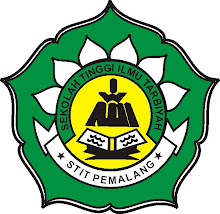 SEKOLAH TINGGI ILMU TARBIYAH PEMALANGJl. D.I. Panjaitan Km. 3 Paduraksa Pemalang 52319